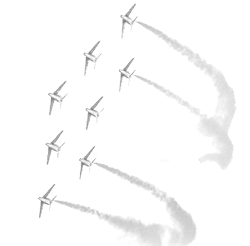 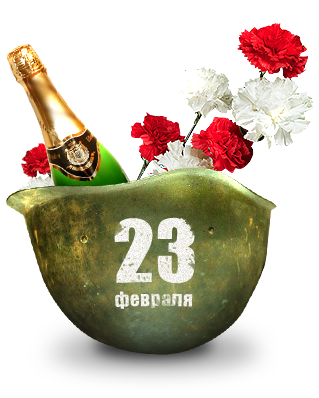 Введите сюда текст Вашего поздравления.С Днем защитника Отечества!